Об утверждении Правил организации освещения улиц,текущего содержания, технического обслуживания иэксплуатации объектов уличного освещения на территории сельского поселения Миякибашевский сельсовет муниципального района Миякинский район  Республики Башкортостан	В соответствии с Федеральным законом от 06.10.2003 года №131-ФЗ «Об общих принципах организации местного самоуправления в Российской Федерации», Устава сельского поселения Миякибашевский сельсовет муниципального района Миякинский район  Республики Башкортостан постановляю:	1. Утвердить Правила организации освещения улиц, текущего содержания, технического обслуживания и эксплуатации объектов уличного освещения на территории сельского поселения Миякибашевский сельсовет муниципального района Миякинский район  Республики Башкортостан, согласно приложению.	2. Контроль за исполнением настоящего постановления оставляю за собой.Глава сельского поселения             				М.Б. Саррахов                  Утверждено постановлением администрация сельского поселения Миякибашевский сельсовет муниципального района Миякинский район Республики Башкортостанот 27.01.2014 №6Правила организации освещения улиц, текущего содержания,технического обслуживания и эксплуатации объектовуличного освещения на территории сельского поселения Миякибашевский сельсовет муниципального района Миякинский район  Республики Башкортостан1. Общие положения.1.1. Правила организации освещения улиц, текущего содержания, технического обслуживания и эксплуатации объектов уличного освещения на территории сельского поселения Миякибашевский сельсовет муниципального района Миякинский район  Республики Башкортостан, отнесенных к муниципальной собственности, разработано на основании пункта 21 части 1 статьи 14 Федерального закона от 06.10.2003 года №131-ФЗ «Об общих принципах организации местного самоуправления в Российской Федерации» в целях определения организационно-правового, финансового, материально-технического обеспечения вопросов организации освещения улиц, содержания, технического обслуживания и ремонта объектов уличного освещения.1.2. Организация наружного освещения сельского поселения Миякибашевский сельсовет муниципального района Миякинский район  Республики Башкортостан выполняется в соответствии с Инструкцией по проектированию наружного освещения городов, поселков и сельских населенных пунктов (СН 541-82 Госгражданстроя), утвержденной приказом Государственного комитета по гражданскому строительству и архитектуре при  Госстрое СССР от 14.01.1982 г. № 13; СНиП 23-05-95 («Естественное и искусственное освещение»), утвержденными постановлением Минстроя России от 02.08.1995 г. №18-78; Правилами устройства электроустановок, утвержденными приказом Министерства энергетики РФ от 08.07.2002 г. №204.1.3. При организации наружного освещения должны обеспечиваться:- экономичность установок и рациональное использование электроэнергии;- надежность работы осветительных установок;- безопасность обслуживающего персонала и населения;- удобство обслуживания и управления осветительными установками.2. Организация уличного освещения.2.1. Уличное освещение в границах поселения осуществляется в соответствии с Инструкцией по проектированию наружного освещения городов, поселков и сельских населенных пунктов (СН 541-82 Госгражданстроя), в зависимости от интенсивности движения по улицам сельского поселения Миякибашевский сельсовет муниципального района Миякинский район  Республики Башкортостан и типов дорожных покрытий.2.2. Используемые в осветительных установках оборудование и материалы должны соответствовать требованиям стандартов и техническим условиям, утвержденным в установленном порядке, номинальному напряжению в сети и условиям окружающей среды. Применение в осветительных установках открытых ламп без арматуры не допускается.2.3. Нормы, регламентирующие количественные и качественные показатели наружного освещения, должны приниматься одинаковыми при любых источниках света, используемых в осветительных установках, и соответствовать требованиям СНиП 23-05-95 «Естественное и искусственное освещение».2.4. Освещение улиц, дорог и площадей выполняется светильниками, располагаемыми на опорах или тросах. Освещение тротуаров-подъездов допускается выполнять светильниками, располагаемыми на стенах или козырьках подъездов зданий, если обеспечиваются возможность обслуживания светильников с помощью автоподъемников централизованное управление включением и отключением светильников; исключение засветки окон жилых помещений и повреждения светильников при  падении с крыш снега и льда.   2.5. Включение и отключение уличного освещения производится в зависимости от уровня естественной освещенности. Включение наружного освещения улиц и дорог производится в зависимости от уровня естественной освещенности. Включение наружного освещения улиц и дорог производится при  снижении уровня естественной освещенности в вечерние сумерки до 20 люкс, а отключение  - в утренние сумерки при ее повышении до 10 люкс. Время отключения на ночь части светильников устанавливается нормативно-правовым актом администрации сельского поселения Миякибашевский сельсовет муниципального района Миякинский район  Республики Башкортостан. Сезонное отключение и включение уличного освещения осуществляется по распоряжению Главы сельского поселения Миякибашевский сельсовет муниципального района Миякинский район  Республики Башкортостан с учетом продолжительности светового дня в регионе.2.6. Управление сетью наружного освещения выполняется по схеме, которая предусматривает фото-выключатели и реле времени.2.7. Отказы в работе наружных осветительных установок, связанные с обрывом электрических проводов или повреждением опор, устраняются в кратчайшие сроки организацией, с которой администрацией сельского поселения Миякибашевский сельсовет муниципального района Миякинский район  Республики Башкортостан заключен договор на оказание услуг по текущему содержанию, техническому обслуживанию и эксплуатации объектов уличного освещения.3. Организация текущего содержания, технического обслуживания и эксплуатации объектов уличного освещения.3.1. Для оказания услуг по текущему содержанию, техническому обслуживанию и эксплуатации объектов уличного освещения администрация поселения заключает договор на обслуживание муниципальных сетей освещения со специализированной организацией-поставщиком услуг по текущему содержанию, техническому обслуживанию и эксплуатации объектов уличного освещения.3.2. Контроль за текущим содержанием, техническим обслуживанием и эксплуатацией объектов уличного освещения осуществляет администрация сельского поселения Миякибашевский сельсовет муниципального района Миякинский район  Республики Башкортостан.3.3. Организация, оказывающая по договору услуги по текущему содержанию, техническому обслуживанию и эксплуатации объектов уличного освещения сельского поселения Миякибашевский сельсовет муниципального района Миякинский район  Республики Башкортостан, совместно с представителем администрации сельского поселения Миякибашевский сельсовет муниципального района Миякинский район  Республики Башкортостан производят ежемесячно плановые осмотры установок уличного освещения.4. Финансовое обеспечение организации уличного освещения, содержания, технического обслуживания и эксплуатации объектов уличного освещения.4.1. Финансовое обеспечение текущего содержания, технического обслуживания и эксплуатации объектов уличного освещения на сельского поселения Миякибашевский сельсовет муниципального района Миякинский район  Республики Башкортостан осуществляется за счет средств бюджета сельского поселения Миякибашевский сельсовет муниципального района Миякинский район  Республики Башкортостан в пределах бюджетных ассигнований, предусмотренных бюджетной росписью, и утвержденных лимитов бюджетных обязательств путем оплаты затрат, связанных с текущим содержанием, техническим обслуживанием и эксплуатацией объектов уличного освещения в соответствии с условиями заключенного договора с организацией-поставщиком услуг по текущему содержанию, техническому обслуживанию и эксплуатации объектов уличного освещения.4.2. Капитальный ремонт и строительство сетей уличного освещения осуществляется за счет средств бюджета сельского поселения Миякибашевский сельсовет муниципального района Миякинский район  Республики Башкортостан.4.3. Для учета электроэнергии и расчета за потребленную электроэнергию во всех пунктах питания, питающих сети уличного освещения, устанавливаются счетчики учета активной энергии.БАШKОРТОСТАН РЕСПУБЛИКАҺЫМИӘКӘ РАЙОНЫМУНИЦИПАЛЬ РАЙОНЫНЫҢ МИӘКӘБАШ АУЫЛ СОВЕТЫАУЫЛ БИЛӘМӘҺЕХАКИМИӘТЕ 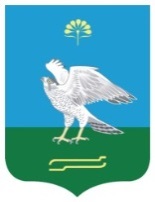 АДМИНИСТРАЦИЯСЕЛЬСКОГО ПОСЕЛЕНИЯ МИЯКИБАШЕВСКИЙ СЕЛЬСОВЕТ МУНИЦИПАЛЬНОГО РАЙОНА МИЯКИНСКИЙ РАЙОН РЕСПУБЛИКИ БАШКОРТОСТАНҠАРАРПОСТАНОВЛЕНИЕ28 ғинуар 2014 й.№ 628 января 2014 г.